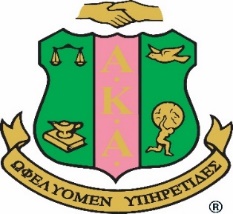 Alpha Kappa Alpha Sorority, Incorporated - Beta Phi ChapterBall State UniversityFormal RushAll materials must be submitted by March 8, 2021 by 4:00 PM ESTBusiness AttireIn order to receive an invitation to the Virtual Formal Rush, the following requirements for membership consideration must be met:Have a cumulative and current C+ averageBe a full-time student during the present and prior termMust have creditably completed* at least one grading period (or as defined by the college or university) as a full-time student at the institution affiliated with the chapter, immediately preceding submission of application.*creditably completed is synonymous to earned full-time hours (12+ hours) for Spring or Fall session,whichever is applicableAccess the following forms and complete from https://aka1908.com/membership/aspiring-or-prospective-members Applicant’s Pre-Rush Instructions ChecklistUndergraduate Membership Interest ApplicationLegacy Information and Legacy Application (if applicable)Evidence of Community/Campus Involvement FormsGeneral Information for the Collegian brochure from http://bit.ly/CRCollegian (for your file)Prepare the following documents and submit in the order listed below:Official letter from the college/university registrar that confirms your full-time status as a studentCompleted Undergraduate Legacy Application (if applicable) Completed Undergraduate Membership Interest Application Form At least one completed Evidence of Community/Campus Involvement (ECCI) Form Two (2) Letters of Reference Letter of Interest in joining Alpha Kappa Alpha Sorority, IncorporatedCopy of college/university IDNOTE: A signature generated with a font is not acceptable. Acceptable methods for signatures include:DocuSignAdobe Electronic SignaturesScanned Original SignaturesEmail all of the forms listed above in one PDF file to the Graduate Advisor, Rhonda Ward: betaphiga@gmail.com. The file name must be (your Last Name – Student ID Number).MUST Request Official transcript or e-transcript to be sent to the Graduate Advisor.Request official transcript and contact Rhonda Ward for arrangements, or email from Student Clearinghouse to betaphiga@gmail.com; must be mailed in time to arrive prior to the Rush.Adhere to the college/university Greek Life Policies www.bsu.edu/greeklife/  Hazing does not represent the values of Alpha Kappa Alpha Sorority and will not be tolerated.If you have any questions or any concerns, contact the Graduate Advisor at (765) 760-4530. “The purpose of Alpha Kappa Alpha is to cultivate and encourage high scholastic and ethical standards, to promote unity and friendship among college women, to study and help alleviate problems concerning girls and women in order to improve their social stature, to maintain a progressive interest in college life, and to be of service to all mankind.” Hazing does not represent the values of Alpha Kappa Alpha Sorority and will not be tolerated.